Leistungen und PreiseReise: 	Pilgerreise NordpolenReisetermin:	12.-17. September 2022Unterkünfte:	Raum Danzig:	***Hotel Victoria Osterode:	****Willa PortStettin:	***Hotel PanoramaLeistungen:	- Fahrt im mind. ****superior Luxusbus1x Übernachtung im Raum Danzig3x Übernachtung in Osterode1x Übernachtung in Stettin5x Frühstücksbuffet5x Abendessen als 3-Gang-MenüOrtstaxenStadtführung Danzigöffentlicher Gottesdienst Basilika Heilige Linde um 09:50 Uhr am 3. TagEintritt und Besichtigung Schloss RößelBesichtigung Bischofstein (Griffstein)Masurenrundfahrt mit ReiseleitungEintritt und Besichtigung Dom in Frauenburg mit OrgelkonzertStadtführung ElbingWeitere Eintrittsgelder sind nicht im Reisepreis enthalten!Der Reisepreis beträgt  510,- €/Person im Doppelzimmer und 635,- €/Person im Einzelzimmer.Es gelten die Allgemeinen Reisebedingungen aus unserem Katalog oder unter:https://www.fumu-reisen.de/arb/ReiseverlaufTag: AnreiseUnser Bus bringt Sie in den Raum Danzig zur Zwischenübernachtung. Abendessen im Hotel.Tag: Danzig und OsterodeNach dem Frühstück lernen Sie Danzig bei einem Stadtrundgang kennen. Danach geht es nach Osterode, wo Sie die nächsten Tage übernachten werden.Abendessen im Hotel.Tag: Masuren und Heilige LindeNach dem Frühstück geht es zur Heiligen Linde, wo Sie um 09:50 Uhr an einem öffentlichen Gottesdienst teilnehmen. Während der Masurenrundfahrt geht es u.a. zum Schloss Rößel und zum Bischofstein (Griffstein). Rückfahrt zum Hotel und Abendessen.Tag: Frauenburg und ElbingMorgens Teilnahme an einem Gottesdienst in Osterode.Heute geht es nach Frauenburg, wo Sie den Dom besichtigen und an einem Orgelkonzert teilnehmen werden. Weiter geht es nach Elbing, wo Sie die Stadt bei einer Führung kennenlernen werden. Rückfahrt zum Hotel nach Osterode.Tag: StettinMorgens Teilnahme an einem Gottesdienst in Osterode.Nach dem Frühstück und Check-out geht es für Sie nach Stettin, wo Sie zwischenübernachten.Tag: HeimreiseNach einem letzten gemeinsamen Frühstück treten Sie die Heimreise an.Die Pilgerreise ist eine 2G-Fahrt (mindestens 2x geimpft).Bitte denken Sie an einen gültigen Personalausweis und an Ihren Impfnachweis!Zubuchbare Reiserücktritts-Versicherung:Stornokosten-und Reiseabbruch-Versicherunginkl. Ergänzungs-Schutz Covid-19Pro Einzelperson ohne Selbstbeteiligung 36,-€Abschlussfrist für die Reiserücktrittsversicherung:Sofort bei Buchung der Reise, spätestens jedoch 30 Tage vor planmäßigem Reiseantritt.Eventuelle Stornokosten (bei kurzfristigen Absagen)werden nach den tatsächlich anfallenden Kosten kulant berechnet.Pfarrbüro St. MarienHerzogin-Clara-Str. 1638442 WolfsburgTel. 05362/3346 E-Mail: buero@stmarien-fallersleben.de Info:Pastor Robert SolisTel.  05361/3790714E-Mail: robert.solis@bistum-hildesheim.net Pilgerreise nach Nordpolen/Masuren12.-17. September 2022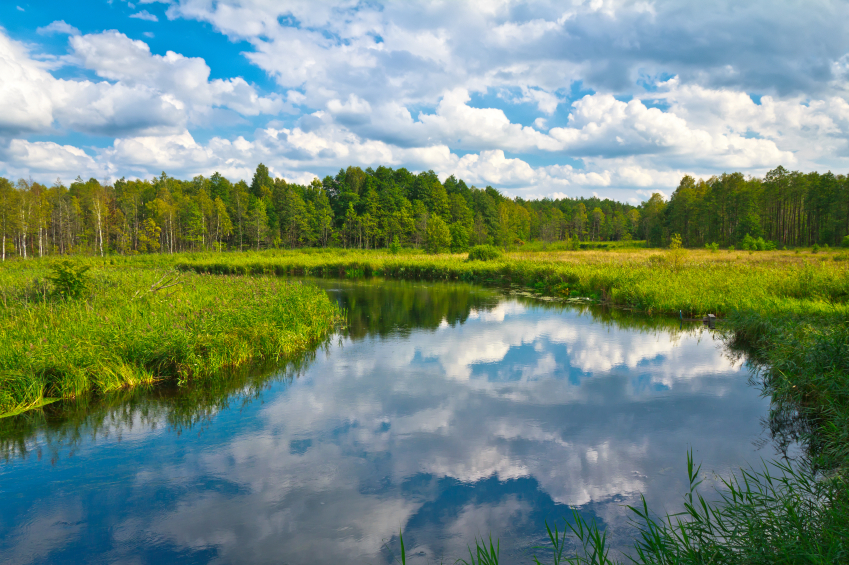 Danzig und Osterode – Masurische SeenplatteHeiligelinde und Schloß RößelFrauenburg und Elbing